                   


          BKA IAIDO 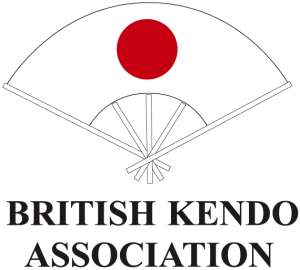            SCOTTISH SEMINAR & GRADING14th & 15th MAY 2016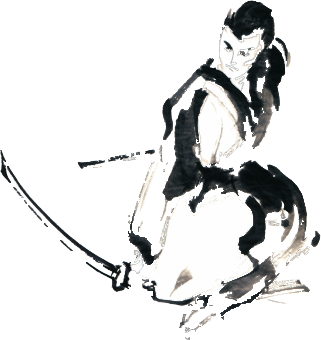       The seminar will be led by   Peter West 7th Dan Kyoshi   John Honisz-Greens 6th Dan Renshi   Martin Clark 6th Dan Renshi    Hugh Darby 6th DanWe would like to invite you to the BKA Scottish Iaido Seminar & Grading 2016, to be held in Glasgow. Previous years’ events have been highly successful and it is hoped that this year will see further growth and thus even further development of Iaido in Scotland. Participants are strongly encouraged to arrive in time to start warming up and personal training at 9:30, especially those taking their grading.VenueFor venue location please see: Cleveden Secondary School MapGradingGradings will be held on Sunday 15th May 2016 up to, and including, 3rd DAN.PLEASE NOTE - Grading applications must be completed and submitted to the Grading Officer Phil Henderson no later than 4th May 2016. This includes submission of a grading question paper.Please ensure you are aware of the grading policy, published on the BKA website and sent to your dojo leaders by email.Non-BKA members are requested to either a) register online through the seminar booking process and pay beforehand or b) inform the relevant grading officer of your wish to grade. You will also need to provide a letter of permission from your own federation to take part in the grading.TimesPrices                                                                          We are providing a discount for those that book early. Concessionary rates apply to those in full-time study or are retired. Please see the pricing table below.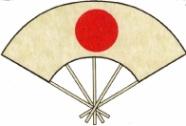 Booking - BKA MembersPlease book onto this event through the online booking system by goingthrough your account at www.membership.kendo.org.uk. You will need to add items to your basket and return to the booking screen to add accommodation nights, sayonara party booking etc, where relevant.Please make sure that you have booked:1.	The right seminar booking.2.	The correct grading if you are grading.If you have any problems with the online booking system, please contact Andy Watson at iaidobucho@gmail.com.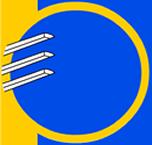 Booking - Overseas visitors onlyYou can now book onto the event via the BKA website onlineregistration system as a “guest” member.To do this you will need to:Go to the link http://www.membership.kendo.org.uk/html/guest_member_register.phpRegister a User Name and Password, email address and submit.You will receive a link in your email. Click on this to confirm.You will be directed to a page to enter your full details. You will then be allowed to book onto the events required (follow BKA members instructions from there on).If you are unable to achieve this then please send an e-mail to Andy Watson at iaidobucho@gmail.com including your name, current grade and whether you intend to grade.Cancellations and RefundsCancellations must be received in writing (letter or email) by 7th May 2016 for a full refund. If you do not cancel or do not attend the event, no refunds will be made. You can transfer your seminar place to another person providing we are notified, and that person completes an application form (this can be done on the day). Alternatively, by agreement, your fee can be transferred to the next event of equivalent cost.Juniors (under 18 years old)A declaration must be completed by your parent or guardian by obtaining a form from Andy Watson at iaidobucho@gmail.com.Important email addresses                                 With Assistance from                                     Keith Rose 5th Dan                                    Billy Smart 5th Dan7thAddressCleveden Secondary School42 Cleveden RoadGlasgow G12 0JWSaturdaySunday09:00  Registration10:00  Seminar17:00  End of day09:00 Hall opens10:00 Seminar13:00 Grading17:00 Event closesEarly Booking(Up to 14th April 2016)Late Booking(Up to seminar date)Full member 2 days£40£50      Full member 1 day£20£25Concessionary 2 days£20£30Concessionary 1 day£10£25IAIDOGrading OfficerPhil Henderson iaidogradingofficer@gmail.com Events Officer Rob Sidoli rsidoli@sky.comBucho Andy Watson iaidobucho@gmail.com